Н А К А ЗВід 05.04.2019  № 80Про зняття з контролю управлінських рішеньУ зв’язку з виконанням управлінських рішеньНАКАЗУЮ:Зняти з контролю накази по Управлінню освіти за 2018 рік:за листопад: №№ 211;за грудень: №№ 219, 225, 234, 235, 236, 237.Зняти з контролю накази по Управлінню освіти за 2019 рік:за січень: №№ 15, 20, 21, 27, 28, 34, 36;за лютий: №№ 38, 39, 40, 43, 47, 48, 49, 54, 57;за березень: №№ 67, 69Завідувачу ЛКТО Остапчук С.П. розмістити цей наказ на сайті Управління освіти.До 06.04.2019Контроль за виконанням наказу залишаю за собою.Начальник Управління освіти				 	      О.С.НИЖНИКЗ наказом ознайомлені:Прохоренко О.В.Остапчук С.П.Прохоренко 725 27 91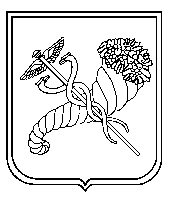 